レクリエーション・サポ－タ－研修　 (講師育成講座)　　　　　　ﾚｸﾘｴ-ｼｮﾝ・ｻﾎﾟ-ﾀ-研修は、４月２６日より７月12日に変更し、ガイドラインに基づき
千葉県総合スポーツセンター（　宿泊研修所4研）　に於いて開催されました。主催：千葉県レクリエーション協会　担当：人材育成委員会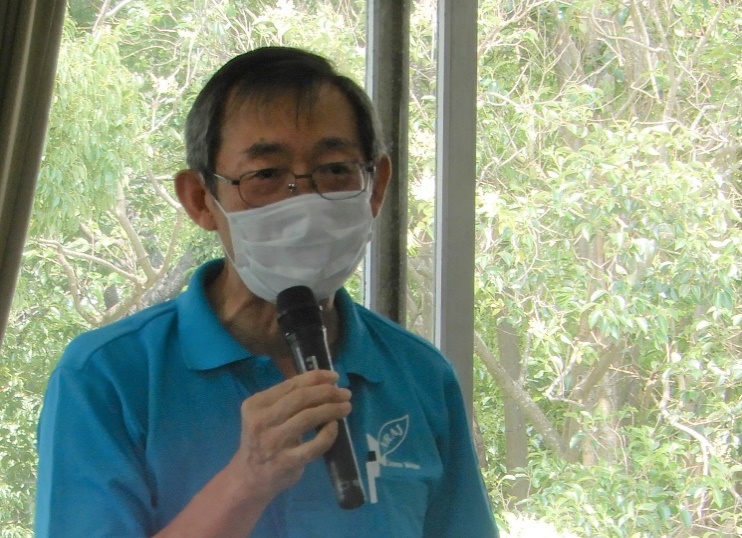 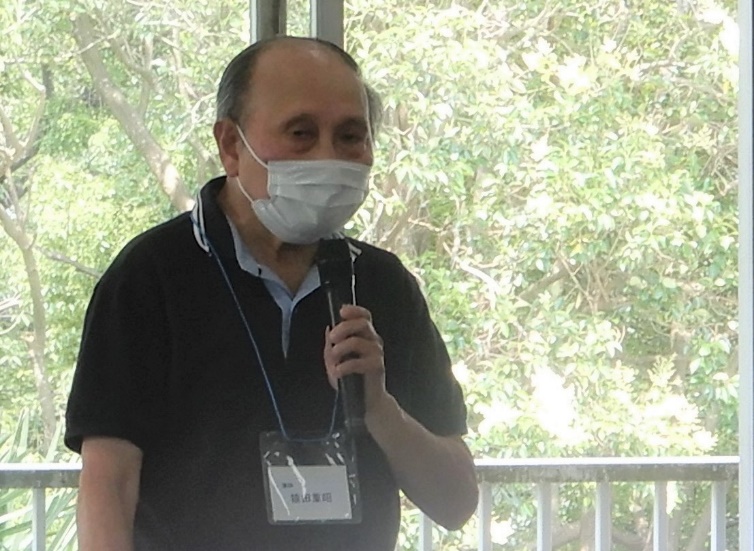 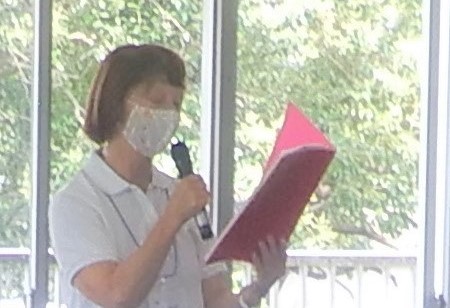 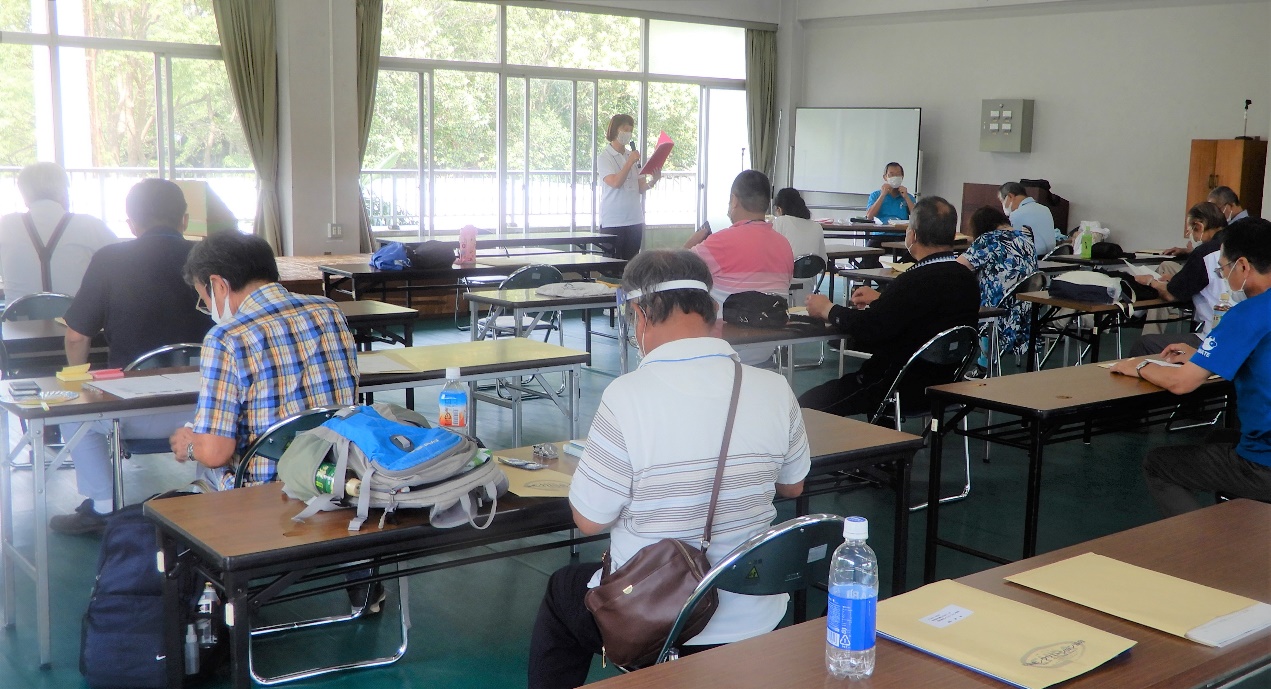 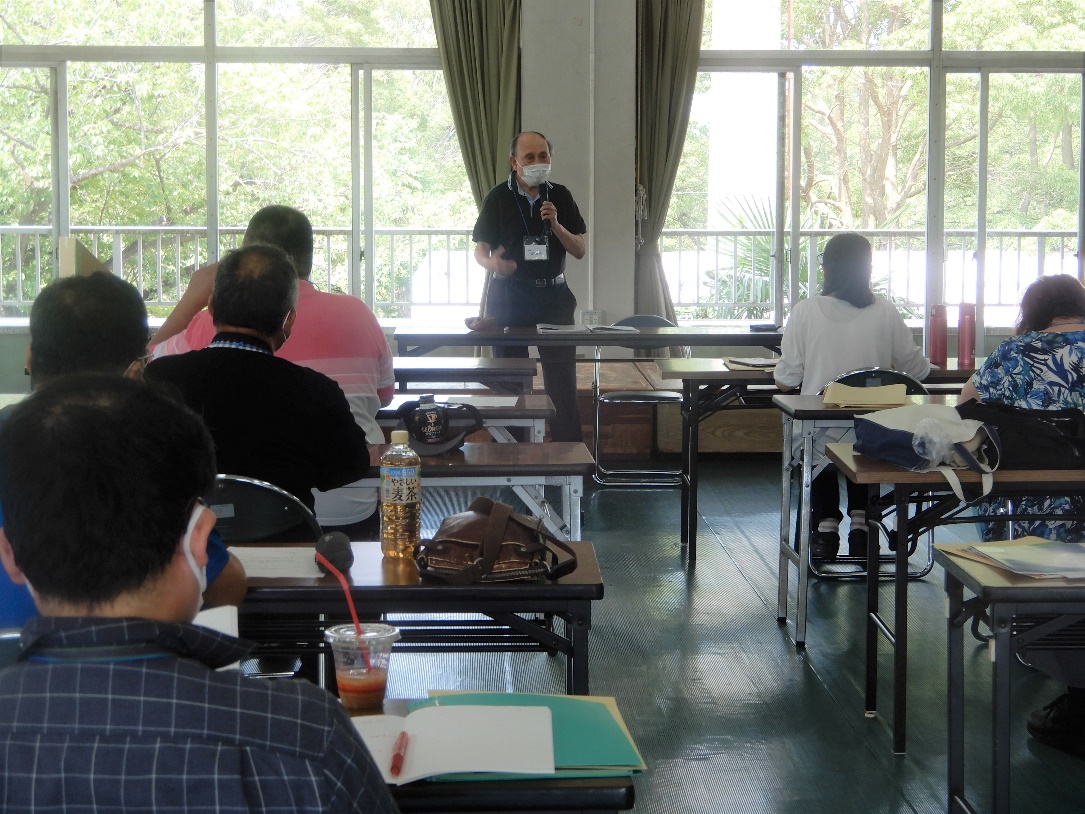 